Studieplan - Undervisningsbeskrivelse 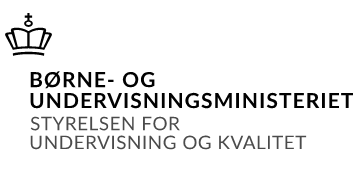 Oversigt over gennemførte undervisningsforløbBeskrivelse af det enkelte undervisningsforløb TerminSommer 2021InstitutionEUC Nordvest/Thisted handelsgymnasiumUddannelseHHXFag og niveauTysk fortsættersprog, niveau BLærer(e)Trine PetersenHoldTysk 1.gTitel 1Landeskunde: Die Bundesrepublik Deutschland (opgives IKKE til eksamen)Titel 2Kultur und AusländerTitel 3Jugendliche und MedienTitel 4Körper und Identität Titel 5Titel 6Titel 7Titel 8Titel 9Grammatik (opgives IKKE til eksamen)Titel 1Landeskunde (opgives ikke til eksamen)IndholdKompendium: Landeskunde - StartkompendiumRund um Deutschland. Land und Landschaften. Deutsche Bundesländer. Die Menschen. Unterschiede von Region zu RegionDie Deutsche SpracheDie deutsche Geschichte: Die Teilung Deutschlands seit 1945https://www.derweg.org/deutschland/gesamt/+ arbejdsspørgsmål + quizletDen politiske krise i Tyskland. Søndagsmagasinet, 4/3 2018.  https://www.dr.dk/tv/se/21-soendag/21-soendag-dr1/21-soendag-2018-03-04#!/00:12:07OmfangAugust-Oktober 2019Særlige fokuspunkterFokus er på at give eleverne indblik i Tyskland – befolkningen, geografien og det politiske system Væsentligste arbejdsformerKlasseundervisning/virtuelle arbejdsformer/anvendelse af fagprogrammer/skriftligt arbejde/eksperimentelt arbejdeTitel 2Kultur und Ausländer IndholdKompendium Typisch deutsch? Typisch dänisch:Was ist Kultur? Definition des Kulturbegriffeshttps://www.sprachenmarkt.de/fileadmin/sprachenmarkt/interk_Vorbereitung_images/Praesentation_Was_ist_Kultur.pdf Artikel: Stereotype – Was ist typisch deutsch? (2015)http://www.focus.de/wissen/mensch/deutsch/stereotype_aid_21930.htmlVideoklip:Was ist typisch deutsch?https://www.youtube.com/watch?v=PhsYIxT3V7sTypisch deutsch: Deutschland im Klischee-Check / Taff-TV (2013)https://www.youtube.com/watch?v=6GP1-T671gYWas sagt die Straße: Was ist typisch deutsch?   (2011) https://www.youtube.com/watch?v=ctqzFbfsneE Typisch deutsch – typisch dänisch. http://www.vimu.info/general_04.jsp?id=mod_21_1 Kopenhagen im Netz – Hygge – einfach mal zusammensetzenStudentguide Kopenhagenwww.hygge.infoFeierlichkeiten in Deutschland – Was sind die wichtigsten Feste in Deutschland?https://www.justlanded.com/deutsch/Deutschland/Landesfuehrer/Kultur/Feierlichkeiten-in-Deutschland Der Makkaronifresser. https://skaarup9blitteratur.files.wordpress.com/2013/03/microsoft-word-der-makkaronifresser.pdfArbeitsblatt: Was wissen Sie schon über Deutschland? Verhaltensregeln in geschäftlichen SituationenNoter til Hofstede. http://kulturforstaaelse.blogspot.dk/2010/11/fakta-om-geert-hofstede-lgmodellen.html (2015)Supplerende materiale. Chefer fra et andet land. Jyllandsposten, Erhverv og Karriere. 12/9 2010. Omfang56 sider + 1,5 timers film = 16% November 2019-Januar 2020Særlige fokuspunkterFormålet med emnet Kultur und Ausländer er dels at leve op til den gældende be-kendtgørelse om studieområdet inden for kultur- og sprogområdet og dels at sætte eleverne i stand til at forstå og forholde sig sagligt og kritisk til egen kultur og andre kulturer. Der er arbejdet med væsentlige forskelle på tysk og dansk kultur i såvel hverdagsliv som erhvervsliv; det være sig i form af værdier, forestillinger, normer og lignende. Desuden er der arbejdet med den hollandske kulturteoretiker Geert Hofstede. Væsentligste arbejdsformerKlasseundervisning/virtuelle arbejdsformer/gruppearbejde/pararbejde/anvendelse af fagprogrammer/skriftligt arbejde/elevoplægDer er lagt vægt på at opøve evnen og lysten til at gengive stof på tysk under anvendelse af faste vendinger, talestrategier og senere småord. Der er arbejdet med forskellige medier og platforme som arbejdsværktøjer bl.a. anvendelse af Quizlet. Titel 3Jugendliche und MedienIndholdKompendium: Jugendlichen und MedienVideo-Thema: Die vernetzte Jugend (2012)Video anschauen und die Aufgaben hierzu lösenhttps://www.dw.com/de/die-vernetzte-jugend/a-16123612 ”Gefällt mir” + arbejdsopgaverLos geht's! – Tekst og grammatikaf Mette Hermann1. i-bogsudgave, 2019© 2018 Gyldendal A/Shttps://losgehts.ibog.gyldendal.dk/index.php?id=137 Artikel: Facebook-Party in Hamburg (2011)www.sueddeutsche.de + arbejdsspørgsmålThessas GeburtstagspartyYou Tube Klip: „Spiegel TV – Thessas 16. Geburtstag.“https://www.youtube.com/watch?v=lAijqG1luj0             Aufgaben zum YouTube-Klip: aus Brennpunkt Deutsch 2/2011Artikel: „Ich hab die Schnauze voll von Facebook“ (2011)https://www.bild.de/regional/hamburg/facebook-party/facebook-thessa-das-ganze-interview-schnauze-voll-18260306.bild.htmlArtiklen: Internetsucht: Einsam durch Mediensucht – Der Computer hat Jan verschlucht (2012)             http://www.derwesten.de/             + ArbeitsfragenArtikel: Im digitalen Dauerstress. Von Anna Fischhaber und Mirjam Hauck. 2017+ arbejdsopgaverCyber-MobbingVideo-klip: https://www.youtube.com/watch?v=mr83hYL4lbk + arbejdsopgaverMobbing im Internet (2010)https://www.dw.com/de/mobbing-im-internet/a-5865115+ arbejdsopgaverArtikel: Medien und Informatik – Sexting. (2018)https://www.srf.ch/sendungen/myschool/sexting + arbejdsopgaverWie wäre mein Leben ohne Internet, Handy, Facebook und Co.? Ein Vergleich. Von Lukas BöingAuf uns – Grundbog til tysk i gymnasietaf Kate Fuchs og Mathilde Sinding1. i-bogsudgave, 2019© 2016 Gyldendal A/Shttps://aufuns.ibog.gyldendal.dk/index.php?id=143 + arbejdsopgaverOmfang48 sider = 13% Februar-April 2020Særlige fokuspunkterEleverne opnår kendskab til medieforbruget i Tyskland samt kigger på positive og negative sider ved nutidens medieforbrug, som fx afhængighed, misbrug af fotos, mob-bing o.lign- Læse og forstå nyere, autentiske tysksprogede tekster - Lytte og forstå autentiske tysksprogede tekster - Samtale på tysk med basalt ordforråd - Træne grundlæggende grammatisk korrekthed Væsentligste arbejdsformerTekstforståelse (oplæsning, oversættelse, samtale)/klasseundervisning/virtuelle arbejdsformer/ skriftligt arbejde/pararbejde/gruppearbejde Titel 4Körper und Identität IndholdKompendium Jugend, Körper und IdentitätArtikel: Achtung, Pubertät – 33 Tips für geplagte Eltern (2009)www.bild.de+ arbejdsspørgsmålArtikel: Wie tickt die Jugend wirklich - Interview und Text von Gerd WeinreichBrennpunkt Deutsch 2011+ arbejdsspørgsmålVideo-Thema: Videoklip ”Schönheit ist relativ” von Deutsche Welle (2012)https://www.dw.com/de/sch%C3%B6nheit-ist-relativ/a-15690187 + Manuskript+ arbejdsopgaverEkstraark zum Thema:Artikel: Körperkult oder Schönheitswahn? (2011)http://www.gmx.at/magazine/wissen/koerperkult-schoenheitswahn-7244958 + arbejdsopgaver+ oplægOmfang22 sider = 8%Maj-Juni 2020Særlige fokuspunkterEleverne opnår indsigt i, hvordan det er at være ung i Tyskland med speciel fokus på pubertet, druk, kropsidealer, tatoveringer, piercings.TekstforståelseOpbygning af ordforrådSamtale og diskussion af indholdPerspektivering til egen personVæsentligste arbejdsformer